MINISTERUL APELOR ȘI PĂDURILOR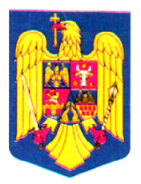 ORDIN   Nr. _______din _______   2018pentru aprobarea Normelor metodologice referitoare la criteriile şi modalităţile privind transmiterea unor suprafețe de fond forestier din grupa I funcțională - vegetația forestieră cu funcții speciale de protecție din domeniul public al statului și din administrarea Regiei Naționale a Pădurilor - Romsilva în domeniul public al unor unități administrativ-teritorialeAvând în vedere referatul de aprobare nr. …………din ……...2018 al Direcției Politici și Strategii în Silvicultură, în temeiul art. 1 alin. (4) din Legea nr. 220/2018 privind transmiterea unor suprafețe de fond forestier din grupa I funcțională - vegetația forestieră cu funcții speciale de protecție din domeniul public al statului și din administrarea Regiei Naționale a Pădurilor - Romsilva în domeniul public al unor unități administrativ-teritoriale și art. 13 alin. (5) din Hotărârea Guvernului nr. 20/2017 privind organizarea şi funcţionarea Ministerului Apelor și Pădurilor, cu modificările și completările ulterioare,
      ministrul apelor și pădurilor emite următorul ORDIN:Art. 1. - Se aprobă Normele metodologice referitoare la criteriile şi modalităţile privind transmiterea unor suprafețe de fond forestier din grupa I funcțională - vegetația forestieră cu funcții speciale de protecție din domeniul public al statului și din administrarea Regiei Naționale a Pădurilor - Romsilva în domeniul public al unor unități administrativ-teritoriale prevăzute în anexa care face parte integrantă din prezentul ordin. 	Art. 2. – Prezentul ordin se publică în Monitorul Oficial al României, Partea I.          MINISTRU Ioan DENEȘ                                                                      Anexa                                                                                 la ordinul ministrului apelor și pădurilor nr………….Normele metodologice referitoare la criteriile şi modalităţile privind transmiterea unor suprafețe de fond forestier din grupa I funcțională - vegetația forestieră cu funcții speciale de protecție din domeniul public al statului și din administrarea Regiei Naționale a Pădurilor - Romsilva în domeniul public al unor unități administrativ-teritoriale Art. 1. -  Prezenta normă stabilește metodologia de transmitere, cu titlu gratuit, a suprafeţelor de fond forestier din grupa I funcţională - vegetaţia forestieră cu funcţii speciale de protecţie, subgrupa 1.4.b. - păduri constituite în zone verzi în jurul localităţilor incluse în intravilan şi subgrupa 1.4.a. - păduri special amenajate în scop recreativ (păduri-parc), aşa cum sunt definite de normele tehnice pentru amenajarea pădurilor, din domeniul public al statului şi din administrarea administratorului legal al acestora în domeniul public al unor unităţi administrativ-teritoriale, în scopul realizării amenajărilor necesare.Art. 2. -  (1) Suprafeţele de fond forestier prevăzute la art. 1, amplasate pe raza teritorială a unității  administrativ-teritoriale solicitante, se transmit la solicitarea acesteia, din proprietatea publică a statului şi din administrarea Regiei Naţionale a Pădurilor - Romsilva în proprietatea publică a unităţilor administrativ-teritoriale.  (2) Prin excepție de la prevederile art.1, dacă în perimetrul suprafețelor solicitate există suprafețe de fond forestier proprietate publică a statului încadrate la următoarele categorii de folosință: linii  parcelare principale (L), linii de vânătoare și terenuri pentru hrana vânatului (V), ape care fac parte din fondul forestier (T), culuare pentru linii electrice de înală tensiune (R) sau terenuri neproductive (N) acestea se transmit, cu titlu gratuit, din proprietatea publică a statului şi din administrarea Regiei Naţionale a Pădurilor - Romsilva în proprietatea publică a unităţilor administrativ-teritoriale.(3)  Arboretele încadrate în categoriile funcționale 1.4.a și 1.4.b, cărora le sunt atribuite și categoriile funcționale prioritare în raport cu categoriile funcționale 1.4.a și 1.4.b, nu pot face obiectul transmiterii în condițiile art. 2.           (4)  Lista categoriilor funcționale prioritare în raport cu categoria 1.4. a și 1.4 b este prevăzută în anexa nr. 1 la prezentele norme metodologice.Art. 3. - (1) Documentaţia necesară aprobării transmiterii este următoarea:a)  solicitarea formulată de unitatea administrativ-teritorială pe raza căreia sunt  amplasate suprafețele de fond forestier; b) hotărârea consiliului local/consiliului județean/Consiliului General al Municipiului București, după caz, privind transmiterea suprafeţelor de fond forestier din grupa I funcţională - vegetaţia forestieră cu funcţii speciale de protecţie, subgrupa 1.4.b. - păduri constituite în zone verzi în jurul localităţilor incluse în intravilan şi subgrupa 1.4.a. - păduri special amenajate în scop recreativ (păduri-parc) din proprietatea publică a statului și administrarea Regiei Naţionale a Pădurilor - Romsilva în proprietatea publică a unităţilor administrativ-teritoriale; c)  documentul din care să reiasă că suprafețele din subgrupa 1.4.b. - păduri constituite în zone verzi în jurul localităţilor sunt incluse în intravilanul unităţii administrativ-teritoriale; d) datele de identificare a suprafețelor respective, la nivel de ocol silvic, unitate de producție, unitate amenajistică, precum și suprafața și categoria funcțională, potrivit anexei nr. 2 la prezentele  norme metodologice; e) datele de identificare a lucrărilor de investiții de natura mijloacelor fixe, respectiv lucrări de corectare a torenţilor, așa cum sunt înscrise în inventarul mijloacelor fixe, inclusiv numărul de inventar de la Ministerul Finanţelor Publice, vizate de şeful ocolului silvic care administrează mijlocul fix, potrivit anexei nr. 3  la prezentele norme metodologice; f) copiile fişelor mijloacelor fixe, respectiv lucrări de corectare a torenţilor, vizate "conform cu originalul" de şeful ocolului silvic care la administrează;  g) copie după descrierea parcelară, vizată "conform cu originalul" de şeful ocolului silvic care administrează suprafața respectivă; h) planul de situaţie al terenului, în sistemul de proiecţie Stereo 70, întocmit de către  persoane fizice sau juridice atestate în lucrări topografice,  însoţit de o copie de pe harta amenajistică, cu indicarea amplasamentului terenului forestier, vizată de ocolul silvic care asigură administrarea; acesta va cuprinde inventarul de coordonate stereo 70 pentru suprafaţa respectivă, precum şi limitele unităţilor amenajistice; i) avizul Regiei Naționale a Pădurilor – Romsilva;j) avizul structurii teritoriale competente a autoritatea publică centrală care răspunde de silvicultură(2) Măsurătorile topografice vor fi realizate de către unitatea administrativ teritorială care a făcut solicitarea. Art. 4. - Documentaţia prevăzută la art. 3, se depune la consiliul judeţean care are obligaţia elaborării şi promovării proiectului de hotărâre a Guvernului, în conformitate cu prevederile legale în vigoare.Art. 5. - (1) Predarea-primirea suprafețelor de fond forestier prevăzute la art. 2  se face pe bază de protocol, în termen de maxim 30 zile de la intrarea  în vigoare a hotărârii de Guvern, de către o comisie alcătuită din:  a) delegatul structurii teritoriale de specialitate a autorităţii publice centrale care răspunde de silvicultură - preşedinte;  b) şeful ocolului silvic care administrează respectiva suprafață - membru;  c) contabilul-şef al ocolului silvic - membru;  d) responsabilul fondului forestier din cadrul ocolului silvic - secretar;  e) pădurarul/pădurarii titular(i) al/ai cantoanelor silvice în care este situată respectiva suprafață - membru/membri;  f) primarul unităţii administrativ-teritoriale solicitante - membru;  g) contabilul-şef al unităţii administrativ-teritoriale solicitante- membru.  (3) Protocolul prevăzut la alin. (1) trebuie să cuprindă:  a) suprafaţa de fond forestier aferentă, stabilită conform măsurătorii topografice prevăzute la art. 3 lit. g), cu menţionarea diferenţei de suprafaţă la nivel de unitate amenajistică, comparativ cu cea înscrisă în amenajamentul silvic, însoțită de măsurătoarea topografică pentru suprafața respectivă;  b) lista unităților amenajistice cu încadrarea pe categorii funcționale;c) copia fişei mijlocului fix, respectiv lucrarea de corectare a torenţilor, vizată "conform cu originalul" de şeful ocolului silvic care administrează mijlocul fix.  Art. 6. - Ocolul silvic operează mișcarea de suprafață în evidenţele amenajamentelor silvice, în baza protocolului de predare-primire prevăzut la art. 5 alin. (3) și demarează procedurile pentru actualizarea inventarului centralizat al bunurilor din domeniul public al statului administrat de Regia Națională a Pădurilor - Romsilva. Art. 7. – (1) Unitatea administrativ-teritorială care a preluat respectiva suprafață are următoarele obligaţii:  a) să încheie un contrat de administrare cu un ocol silvic;b) să respecte regimul silvic;  c) să evidenţieze preluarea suprafeței respective în patrimoniul public local/județean/al Municipiului București.d) să asigure elaborarea studiului de fundamentare pentru suprafețele de fond forestier încadrate în categoriile funcționale 1.4.b. - păduri constituite în zone verzi în jurul localităților, incluse în intravilan, sau 1.4.a. - păduri special amenajate în scop recreativ - păduri-parc, care au făcut obiectul transmiterii și să le depună în vederea avizării la comisia tehnică de avizare pentru silvicultură, în termen de 2 ani de la data aprobării transmiterii.          (2) Suprafețele de fond forestier prevăzute la art. 2, asupra cărora nu sunt executate amenajările prevăzute de studiile de specialitate în termen de 5 ani de la data transmiterii, respectiv de la data avizării în condițiile alin. (1) lit. d) a studiilor de specialitate în comisia tehnică de avizare pentru silvicultură, revin în domeniul public al statului și în administrarea Regiei Naționale a Pădurilor – Romsilva, prin hotărâre a Guvernului.         (3) Constatarea  neîndeplinirii obligațiilor prevăzute la alin. (1) lit. d) și (2), se face prin decizia conducătorului structurii teritoriale de specialitate a autorităţii publice centrale care răspunde de silvicultură.                                                                                                                                                                                                                 Anexa nr. 1la normele metodologice                                                                   Lista categoriilor funcționale prioritare în raport cu categoriile funcționale 1.4.a și 1.4.b                           A.  Lista categoriilor funcționale prioritare în raport cu categoriile funcționale 1.4.a și 1.4.bAmenajamente silvice intrate în vigoare până la data 01.01.2019                        Normele tehnice pentru amenajarea pădurilor – ediția  1986Subgrupa 5  -Păduri de interes ştiinţific şi de ocrotire a genofondului şi ecofondului forestier:1.5A  Parcuri naţionale, care cuprind suprafeţe de teren şi de ape din fondul forestier ce păstrează nemodificat cadrul natural de floră şi fauna sa, destinate conservării ecofondului şi genofondului, cercetării ştiinţifice, recreaţiei şi turismului, constituite potrivit “Legii privind protecţia mediului înconjurător”(T.I).1.5C Rezervaţii naturale, ce cuprind suprafeţe de teren şi de ape (din fondul forestier) de întinderi variate, destinate conservării unor medii de viaţă, a genofondului şi ecofondului forestier, constituite potrivit “Legii privind protecţia mediului înconjurător”(T.I).1.5D Rezervaţii ştiinţifice, ce includ suprafeţe de teren şi de ape (din fondul forestier), de întinderi variate destinate cercetărilor ştiinţifice de specialitate şi conservării fondului genetic autohton, constituite potrivit “Legii privind protecţia mediului înconjurător”(T.I).1.5E Rezervaţii peisagistice, în care sunt cuprinse asociaţii de vegetaţie sau forme de relief de mare valoare estetică din fondul forestier, prin care se urmăreşte conservarea frumuseţilor naturii, constituite conform “Legii privind  protecţia mediului înconjurător”(T.I).1.5F Monumente ale naturii, reprezentând asociaţii sau specii de plante sau de animale pe cale de dispariţie, arbori seculari, fenomene geologice unice, precum şi lacuri fosilifere din fondul forestier, constituite potrivit “Legii privind  protecţia mediului înconjurător”(T.I).         Normele tehnice pentru amenajarea pădurilor – ediția  2000         Subgrupa 5 Păduri de interes ştiinţific şi de ocrotire a genofondului şi ecofondului forestier 1.5A Păduri destinate conservării resurselor genetice (T.I)1.5B Păduri propuse ocrotirii provizorii (T.II)1.5C Păduri constituite în rezervații naturale (T.I)1.5D Păduri constituite în rezervații științifice (T.I)1.5E Păduri constituite în rezervații peisagistice (T.I)Amenajamente silvice care vor intra în vigoare de la data 01.01.2019	                 Subgrupa 6 - Păduri cu funcţii speciale pentru conservarea şi ocrotirea biodiversităţii:1.6A Arboretele din parcurile naţionale incluse, prin planurile de management, în zona de protecţie strictă (T.I); 1.6B Arboretele din parcurile naţionale incluse, prin planurile de management, în zona de protecţie integrală(T.I); 1.6C Arboretele din parcurile naţionale din zona de conservare durabilă constituite din primul rând de parcele limitrofe zonei de protecţie strictă/integrală (T.II);1.6F Arboretele din parcurile naturale incluse, prin planurile de management, în zona de protecţie strictă(T.I);1.6G Arboretele din parcurile naturale incluse, prin planurile de management, în zona de protecţie integrală(T.I); 1.6J   Arboretele din geoparcuri, incluse prin planurile de management, în zona de protecţie strictă a ariilor naturale protejate(T.I); 16M  Arboretele din rezervaţiile ale biosferei incluse în zona strict protejată(T.I);1.6Q  Arboretele din siturile naturale ale patrimoniului universal UNESCO,  incluse în zona strict protejată(T.I);Subgrupa 5 - Păduri de interes ştiinţific, de ocrotire a genofondului şi ecofondului forestier şi a altor ecosisteme cu elemente naturale de valoare deosebită: 1.5C Arboretele cuprinse în rezervaţii naturale, cu regim strict de protecție(T.I);1.5D Arboretele din păduri constituite în  rezervaţii ştiinţifice (T.I);1.5F Arboretele declarate monumente ale naturii (T.I);1.5J  Arboretele din păduri virgine(T.I);15O Arboretele din păduri cvasivirgine(T.I);Subgrupa 3 - Păduri cu funcţii de protecţie contra factorilor climatici naturali sau antropici, funcţii predominant climatice:1.3I Jnepenişuri(T.I)Anexa nr. 2la normele metodologiceDATE IDENTIFICAREa suprafeţelor de fond forestier din grupa I funcţională - vegetaţia forestieră cu funcţii speciale de protecţie ce se transmit din domeniul public al statului şi din administrarea Regiei Naţionale a Pădurilor - Romsilva în domeniul public al unităţii administrativ-teritoriale………………………………..	Șef Ocol Silvic												Responsabil fond forestier ocol silvicAnexa nr. 3la normele metodologiceDATE IDENTIFICAREa lucrărilor de investiții (lucrări de corectare a torenților) ce se transmit din domeniul public al statului şi din administrarea Regiei Naţionale a Pădurilor - Romsilva în domeniul public al unor unităţi administrativ-teritoriale	Șef Ocol Silvic												Responsabil fond forestier ocol silvicNr. crt.Ocolul SilvicUnitatea de producțieUnitatea amenajisticăCategoria funcțională Suprafața – mp -Suprafața – mp -Unitatea administrativ-teritorială la care se transmiteNr. crt.Ocolul SilvicUnitatea de producțieUnitatea amenajisticăCategoria funcțională conform amenajament silvic in vigoareconform măsurătorilor topograficeUnitatea administrativ-teritorială la care se transmite01234567TotalNr. crt.Denumireamijlocului fix Cod clasificațieLocalizareaLocalizareaUnitatea administrativ-teritorială la care se transmiteNumăr de inventar RNP- RomsilvaValoare de inventar RNP- RomsilvaNumăr de inventar MFPValoare de inventar MFPNr. crt.Denumireamijlocului fix Cod clasificațieOcolul SilvicUP/u.a.Unitatea administrativ-teritorială la care se transmiteNumăr de inventar RNP- RomsilvaValoare de inventar RNP- RomsilvaNumăr de inventar MFPValoare de inventar MFP0123456789